Eco-Congregation Scotland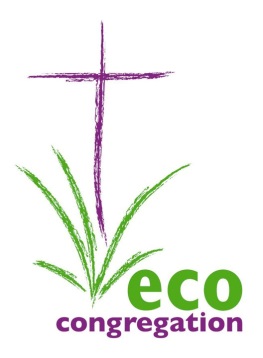 Third Award Application FormIn addition to this application form it would be helpful, if possible, to put together evidence of your activities – such as orders of service, church magazine pieces, photographs, posters, notes/minutes of meetings, reflections from members, press articles, etc. You may wish to send a few of these in with the application form; alternatively, they could be made available to assessors on the day.We would be happy to respond to any queries that you have about the award process.Eco-Congregation detailsYour Eco-Congregation contact personOnce this application form has been completed, please send, along with any accompanying material, to:	Email manager@ecocongregationscotland.org	Post Eco-Congregation Scotland, 121 George Street, Edinburgh EH2 4YNTo achieve a third award a church should have clearly demonstrated a long term commitment to promoting an environmental policy and show that it is an integral part of its way of life and future development. In addition it must be evident that as an Eco-Congregation the church is: Moving On: having carried out the recommendations from the second award, unless there are good reasons why this has not been possible. Continuing and initiating projects on a range of environmental issues. Supporting Eco-Congregation Scotland: showing evidence of having supported the movement through publicity / networking. Engaging in outreach work by carrying out environmental work within local communities. Measuring, managing and reducing the church’s carbon footprint by 5% a year and is encouraging members of the congregation to do the same (using Ideas for Action Managing Your Carbon Footprint or a similar carbon foot printing tool). The Eco-Congregation processImportant noteEco-Congregation Scotland aims to offer something to every church, regardless of size, location, denomination or circumstances. Hence, each church will be assessed according to its own circumstances and potential.Please use extra sheets of paper if required. The Eco-Congregation involvement processWhich groups within the church or outside the church do they represent?If no, which teams or groups promote Eco-Congregation work within the church?If yes, please give one example of your continuing programme:CommunicationDo you have a mechanism for informing the whole congregation about work planned or undertaken (e.g. notice board / church magazine)?What steps have been taken to publicise the environmental work of the church to the wider community (e.g. articles in local newspaper)? Recommendations from the previous awardIf recommendations were made at your last assessment please give details on how you have worked on these following on from your last award.Continuing projectsHow have your previous projects continued since you achieved your second award?New projectsWhat new projects have been initiated since you achieved your second award?Supporting Eco-Congregation ScotlandHow have you supported the Eco-Congregation Scotland movement? For example, this could include local publicity, hosting network events, attending the Annual Gathering, or mentoring another church.Engaging in outreach work How do you work with your local community to carry out environmental projects?Carbon footprintPlease use the carbon calculators below to demonstrate that the church’s carbon footprint is being reduced by at least 5% each year. You can also access the form on the Eco-Congregation website if you wish, or you are welcome to use a different carbon footprint calculator and attach the results to this form.Please double-click on any part of the table and you will be able to enter in figures for energy used (from your records or bills). Once you have entered your figures the multiplication will automatically be done for you and the kgs of carbon used and totals will appear in the third column.Year: __________Year: __________What are your plans to continue reducing your carbon footprint by 5% each year?How do you encourage congregation members to reduce their personal carbon footprints?Name and location of churchDenominationChurch address (including postcode)NameTelephone numberEmail addressPostal address (including postcode)Application datePlease let us know the approximate number of people who will attend the assessment Do you have a Green Team / eco group which meets regularly?Y     N If yes, how many people serve on the team / group?Details:Details:What is the approximate number of meetings per year?Do you regularly measure, record and review progress?(for example, do you take minutes at your meetings?)Y     N Do you attend your local network group (if there is one)?Y     N Is your environmental work ongoing?Y     N Details:Details:Details:Details:Details:Details:Details:Details:Details:Details: